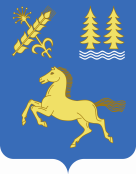                                                         РЕШЕНИЕ с. Сикияз	Заслушав и обсудив информацию председателя Совета сельского поселения Сикиязский сельсовет Т.А. Пестеревой об исполнении бюджета сельского поселения Сикиязский сельсовет за 2020 год, совет депутатов сельского поселения Сикиязский сельсовет РЕШИЛ:Принять отчёт об исполнении бюджета сельского поселения Сикиязский сельсовет за 2020 год к сведению. Данное решение обнародовать на официальном сайте сельского поселения и информационном стенде Администрации.Глава сельского поселения                                                                  Т.А. Пестерева№ 72От 17.02.2021 г.Об утверждении отчета об исполнении бюджета сельского поселения Сикиязский сельсовет муниципального района Дуванский районРеспублики Башкортостан за 2020 год        Приложение №1 к решению       Приложение №1 к решению       Приложение №1 к решению              Совета сельского поселения Сикиязский сельсовет муниципального               Совета сельского поселения Сикиязский сельсовет муниципального               Совета сельского поселения Сикиязский сельсовет муниципального                                   района  Дуванский район Республики Башкортостан                                   района  Дуванский район Республики Башкортостан                                   района  Дуванский район Республики Башкортостан                                    №  72 от 17.02.2021 г.                                   №  72 от 17.02.2021 г.                                   №  72 от 17.02.2021 г.ДОХОДЫДОХОДЫДОХОДЫ  бюджета сельского поселения Сикиязский сельсовет муниципального района  бюджета сельского поселения Сикиязский сельсовет муниципального района  бюджета сельского поселения Сикиязский сельсовет муниципального района Дуванский район Республики Башкортостан за  2020 год Дуванский район Республики Башкортостан за  2020 год Дуванский район Республики Башкортостан за  2020 годЕд.Изм.: руб.Ед.Изм.: руб.Ед.Изм.: руб.Ед.Изм.: руб.Код бюджетной классификацииУтвержденные бюджетные назначения (2015)Исполнено1. Доходы бюджета - всего\ \3 581 212,783 739 180,98Налог на доходы физических лиц с доходов, источником которых является налоговый агент, за исключением доходов, в отношении которых исчисление и уплата налога осуществляются в соответствии со статьями 227, 227.1 и 228 Налогового кодекса Российской Федерации\1010201001\182\0000\110 \83 824,56Налог на доходы физических лиц с доходов, источником которых является налоговый агент, за исключением доходов, в отношении которых исчисление и уплата налога осуществляются в соответствии со статьями 227, 227.1 и 228 Налогового кодекса Российской Федерации\1010201001\182\1000\110 \81 288,73Налог на доходы физических лиц с доходов, источником которых является налоговый агент, за исключением доходов, в отношении которых исчисление и уплата налога осуществляются в соответствии со статьями 227, 227.1 и 228 Налогового кодекса Российской Федерации\1010201001\182\2100\110 \2 287,34Налог на доходы физических лиц с доходов, источником которых является налоговый агент, за исключением доходов, в отношении которых исчисление и уплата налога осуществляются в соответствии со статьями 227, 227.1 и 228 Налогового кодекса Российской Федерации\1010201001\182\3000\110 \248,49Налог на доходы физических лиц с доходов, источником которых является налоговый агент, за исключением доходов, в отношении которых исчисление и уплата налога осуществляются в соответствии со статьями 227, 227.1 и 228 Налогового кодекса Российской Федерации\1010201001\182\4000\110 \Налог на доходы физических лиц с доходов, полученных физическими лицами в соответствии со статьей 228 Налогового кодекса Российской Федерации\1010203001\182\1000\110 \150,14Налог на доходы физических лиц с доходов, полученных физическими лицами в соответствии со статьей 228 Налогового кодекса Российской Федерации\1010203001\182\2100\110 \6,37Налог на доходы физических лиц с доходов, полученных физическими лицами в соответствии со статьей 228 Налогового кодекса Российской Федерации\1010203001\182\3000\110 \12,50Единый сельскохозяйственный налог\1050301001\182\0000\110 \13 057,80Единый сельскохозяйственный налог\1050301001\182\1000\110 \13 057,80Налог на имущество физических лиц, взимаемый по ставкам, применяемым к объектам налогообложения, расположенным в границах сельских поселений\1060103010\182\0000\110 \55 000,00Налог на имущество физических лиц, взимаемый по ставкам, применяемым к объектам налогообложения, расположенным в границах сельских поселений\1060103010\182\1000\110 \65 630,20Налог на имущество физических лиц, взимаемый по ставкам, применяемым к объектам налогообложения, расположенным в границах сельских поселений\1060103010\182\2100\110 \750,65Земельный налог с организаций, обладающих земельным участком, расположенным в границах сельских поселений\1060603310\182\0000\110 \182 581,02Земельный налог с организаций, обладающих земельным участком, расположенным в границах сельских поселений\1060603310\182\1000\110 \191 306,66Земельный налог с организаций, обладающих земельным участком, расположенным в границах сельских поселений\1060603310\182\2100\110 \5 304,36Земельный налог с физических лиц, обладающих земельным участком, расположенным в границах сельских поселений\1060604310\182\0000\110 \527 517,64Земельный налог с физических лиц, обладающих земельным участком, расположенным в границах сельских поселений\1060604310\182\1000\110 \605 014,46Земельный налог с физических лиц, обладающих земельным участком, расположенным в границах сельских поселений\1060604310\182\2100\110 \4 477,87Государственная пошлина за совершение нотариальных действий должностными лицами органов местного самоуправления, уполномоченными в соответствии с законодательными актами Российской Федерации на совершение нотариальных действий\1080402001\791\0000\110 \2 000,00Государственная пошлина за совершение нотариальных действий должностными лицами органов местного самоуправления, уполномоченными в соответствии с законодательными актами Российской Федерации на совершение нотариальных действий\1080402001\791\1000\110 \3 800,00Доходы от сдачи в аренду имущества, составляющего казну сельских поселений (за исключением земельных участков)\1110507510\863\0000\120 \44 916,94Прочие доходы от оказания платных услуг (работ) получателями средств бюджетов сельских поселений\1130199510\791\0000\130 \Прочие неналоговые доходы бюджетов сельских поселений\1170505010\791\0000\180 \41 302,9945 000,00Дотации бюджетам сельских поселений на выравнивание бюджетной обеспеченности из бюджетов муниципальных районов\2021600110\791\0000\150 \885 600,00885 600,00Субвенции бюджетам сельских поселений на осуществление первичного воинского учета на территориях, где отсутствуют военные комиссариаты\2023511810\791\0000\150 \92 965,2792 965,27Прочие межбюджетные трансферты, передаваемые бюджетам сельских поселений\2024999910\791\7404\150 \715 000,00715 000,00Прочие безвозмездные поступления в бюджеты сельских поселений от бюджетов муниципальных районов\2029005410\791\0000\150 \957 363,50957 363,20Прочие безвозмездные поступления в бюджеты сельских поселений\2070503010\791\6100\150 \25 000,0025 000,00Приложение №2 к решению                                                         Приложение №2 к решению                                                         Приложение №2 к решению                                                         Совета  сельского поселения Сикиязский сельсовет муниципального районаСовета  сельского поселения Сикиязский сельсовет муниципального районаСовета  сельского поселения Сикиязский сельсовет муниципального районаДуванский район Республики БашкортостанДуванский район Республики БашкортостанДуванский район Республики Башкортостан№ 72 от 17.02. 2021 г.№ 72 от 17.02. 2021 г.№ 72 от 17.02. 2021 г.РАСХОДЫРАСХОДЫРАСХОДЫРАСХОДЫРАСХОДЫРАСХОДЫ  бюджета  сельского поселения Сикиязский сельсовет муниципального района Дуванский  район Республики Башкортостан  бюджета  сельского поселения Сикиязский сельсовет муниципального района Дуванский  район Республики Башкортостан  бюджета  сельского поселения Сикиязский сельсовет муниципального района Дуванский  район Республики Башкортостан  бюджета  сельского поселения Сикиязский сельсовет муниципального района Дуванский  район Республики Башкортостан  бюджета  сельского поселения Сикиязский сельсовет муниципального района Дуванский  район Республики Башкортостан  бюджета  сельского поселения Сикиязский сельсовет муниципального района Дуванский  район Республики Башкортостанпо разделам и подразделам функциональной классификации расходов РФ за 2020 годпо разделам и подразделам функциональной классификации расходов РФ за 2020 годпо разделам и подразделам функциональной классификации расходов РФ за 2020 годпо разделам и подразделам функциональной классификации расходов РФ за 2020 годпо разделам и подразделам функциональной классификации расходов РФ за 2020 годпо разделам и подразделам функциональной классификации расходов РФ за 2020 годЕд.Изм.: руб.коп.Ед.Изм.: руб.коп.Ед.Изм.: руб.коп.Ед.Изм.: руб.коп.Ед.Изм.: руб.коп.Ед.Изм.: руб.коп.НаименованиеРзПрзВедЦельНазначеноКассовое исполнениеВСЕГО3 678 986,253 669 469,32ОБЩЕГОСУДАРСТВЕННЫЕ ВОПРОСЫ01001 881 371,821 066 249,82Функционирование органа местного самоуправления0102814 346,37814 346,37Глава муниципального образования (сельского поселения)01027914710102030814 346,37814 346,37Местные органы государственной власти01041 067 025,451 066 249,82Центральный аппарат сельских поселений010479147101020401 067 025,451 066 249,82НАЦИОНАЛЬНАЯ ОБОРОНА020092 965,2792 965,27Мобилизационная и вневойсковая подготовка020392 965,2792 965,27Осуществление первичного воинского учета на территориях, где отсутствуют военные комиссариаты0203791474015118092 965,2792 965,27НАЦИОНАЛЬНАЯ БЕЗОПАСНОСТЬ И ПРАВООХРАНИТЕЛЬНАЯ ДЕЯТЕЛЬНОСТЬ030014 968,0014 968,00Обеспечение пожарной безопасности031014 968,0014 968,00Обеспечение первичных мер пожарной безопасности в границах населенных пунктов сельского поселения031079152101243009 968,009 968,00Иные межбюджетные трансферты на финансирование мероприятий по  обеспечению мер пожарной безопасности в границах сельских поселений031079152201740405 000,005 000,00НАЦИОНАЛЬНАЯ ЭКОНОМИКА0400480 722,34471 981,04Дорожное хозяйство (дорожные фонды)0409468 700,88459 959,58Развитие автомобильных дорог местного значения04097915620103150389 056,88380 315,58Иные межбюджетные трансферты на финансирование мероприятий по  осуществлению дорожной деятельности в границах сельских поселений0409791564017404079 644,0079 644,00Другие вопросы в области национальной экономики041279112 021,4612 021,46Мероприятия в области строительства, архитектуры, градостроительства и землеустройства0412791412010333012 021,4612 021,46ЖИЛИЩНО-КОММУНАЛЬНОЕ ХОЗЯЙСТВО0500993 958,82993 958,82Коммунальное хозяйство0502791489 951,00489 951,00Подготовка объектов коммунального хозяйства к работе в осенне-зимний период05027915510103560489 951,00489 951,00Благоустройство0503504 007,82504 007,82Мероприятия по благоустройству территорий населенных пунктов0503791541010605088 651,8288 651,82Иные межбюджетные трансферты на финансирование мероприятий по благоустройству в границах сельских поселений05037915420174040415 356,00415 356,00ОХРАНА ОКРУЖАЮЩЕЙ СРЕДЫ0600215 000,00215 000,00Другие вопросы в области охраны окружающей среды0605215 000,00215 000,00Иные межбюджетные трансферты на финансирование мероприятий по  охране окружающей среды в границах сельских поселений06057915420174040215 000,00215 000,00